Семинар 1. Ерітінділер концентрациясын өрнектеу тәсілдері.Ерітіндінің иондық күшін, иондардың активтік коэффициенттері мен активті концентрацияларын есептеу.1. Ерітінділердің концентрациясын белгілеу.Молярлы концентрация, СМ әрпімен белгіленеді, 1 дм3 (л) ерітіндідегі еріген заттың моль санын nA, не 1 см3 (мл) ерітіндідегі еріген заттың миллимоль санын көрсетеді. Заттың бір молі оның граммен не миллиграммен алынған молярлы массасы М(X): n(моль)=m(г)/М(X)г/моль; n(ммоль) = m(мг) / М(X) г/ммоль. Ерітіндідегі еріген заттың массасын (m) табу үшін оның моль санын бір мольдің массасына (молярлық масса) көбейту керек. Мысалы, концентрациясы  күкірт қышқылының ерітіндісінде CH2SO4==0,2 моль/л; M(H2SO4)=98,08 г/моль; m(H2SO4)=0,2 моль/л . 98,08 г/моль=19,6 г/л, яғни  H2SO4 бір литр ерітіндіде еріп жүр. Жалпы түрде m(X)=С . M(X).Эквиваленттің молярлы концентрациясы С(fэ, Х) әрпімен белгіленеді, 1 дм3 (л) ерітіндідегі еріген заттың мольэквивалент санын nЭ, не 1 см3 (мл) ерітіндідегі еріген заттың миллимольэквивалент санын көрсетеді. Мысалы,H2SO4+2NaOH=Na2SO4+2H2O,не 1/2H2SO4+NaOH=1/2Na2SO4+H2Oмольэквивалент H2SO4=1/2 моль H2SO4 1/2 – эквиваленттік фактор деп аталады – fэкв. Қышқылды-негіздік реакцияларда fэкв әрекеттесуге қатысқан сутек иондарының санымен, ал тотығу-тотықсыздану реакцияларында тотығу, не тотықсыздану реакциясына қатысқан электрондар санымен анықталады.fэкв мәні жүретін реакцияның теңдігіне байланысты 1сутегі ионына не 1 электронға сәйкес (эквивалентті) заттың (ион, молекула т.б.) үлесін көрсетеді:H3PO4+NaOH=NaH2PO4+H2O        fэкв(H3PO4)=1H3PO4+2NaOH=Na2HPO4+2H2O    fэкв(H3PO4)=½H3PO4+3NaOH=Na3PO4+3H2O       fэкв(H3PO4)=1/3не KMnO4+5FeCl2+8HCl=MnCl2+5FeCl3+4H2O+KClMnO4-+8H++5e→Mn2++4H2O       fэкв(KMnO4)=1/5Fe2+–1e→Fe3+fэкв(Fe)=1С(fэ, Х) концентрациясы арқылы берілген ерітіндідегі еріген заттың массасын табу үшін оның мольэквивалент санын бір мольэквиваленттің массасына n(Мэ) көбейту керек. Бір мольэквиваленттің массасы молярлық масса мен эквиваленттік фактордың көбейтіндісіне тең:Мысалы, мольэквивалент H2SO4–M(1/2 H2SO4)=fэкв(H2SO4) . M(H2SO4)=1/2 . 98,08=49,04 г/моль.Мольэквивалент KMnO4–M(1/5 KMnO4)=fэкв(KMnO4) . M(KMnO4)=1/5.158,0=31,6 г/моль.С(1/2H2SO4)=0,1М=0,1. fэкв моль/л, m(H2SO4) = 0,1fэкв(H2SO4)  M(H2SO4) = 0,1 моль/л  . 98,08 г/моль = 4,904 г/лC(KMnO4)=0,5М, m(KMnO4)=0,5.M(KMnO4)=0,5. fэкв(KMnO4);m(KMnO4)=0,5 моль/л . 31,16 г/моль=15,8 г/л.Жалпы түрде m(X)=Сн . fэкв . M(X).Ерітіндінің титрі, Т әрпімен белгіленеді, ол – 1 мл ерітіндідегі еріген заттың грамм, не миллиграмм мөлшері.Егер ерітіндінің молярлы, не нормальды концентрациялары белгілі болса бұл ерітіндінің титрін былай табуға болады:;    не   Керісінше ерітіндінің титрі белгілі болса, оның молярлы не нормальды концентрациясы жеңіл табылады:;      ;Мысалы, 250 мл ерітіндіде  H2SO4 еріп жүр. Осы ерітіндінің Т, СМ және Сн (fэкв = 1/2) неге тең деген сұраққа былай жауап беруге болады:Жұмысшы ерітіндінің анықтайтын зат арқылы титрі – TЖ/А, бұл анықтайтын заттың 1 мл жұмысшы ерітіндімен әрекеттесетін грамм мөлшері.Мысалы, TH2SO4/CaO=0,004679 г/мл, 1 мл күкірт қышқылы  CaO-мен әрекеттеседі. Ерітіндінің эквивалентінің молярлы концентрациясы белгілі болса, оның анықтайтын зат арқылы титрін табу қиын емес:;.Ерітіндінің концентрациясын анықтайтын зат арқылы титрмен белгілеудің тиімділігі – анализдің нәтижесін есептеу жеңілденеді: mА=VЖ . ТЖ/А. Мысалы, темір анықталатын ерітіндіні титрлеуге 20,00 мл ТKMnO4/Fe=0,005850 г/мл KMnO4 ерітіндісі жұмсалады. Егер 1 мл KMnO4 ерітіндісі  темірмен әрекеттесетін болса, онда 20,00 мл KMnO4 20,00 мл . 0,005850 г/мл грамм темірмен әрекеттеседі:mFe = TKMnO4 / Fe . VKMnO4 = 0,005850 г/мл . 20,00 мл = .Ерітіндінің проценттік концентрациясы (С %)  ерітіндідегі еріген заттың грамм мөлшерімен белгіленеді. Мысалы, 3 % NaCl ерітіндісі десе, ол  ерітіндіде  NaCl және  су барын көрсетеді.Процентті концентрациядан молярлы не эквиваленттің молярлы концентрациясына ауысу үшін ерітіндінің тығыздығын еске алу керек. Ерітіндінің массасы (Р), оның тығыздығы () және көлемінің (V) арасындағы байланыс P = V . , не V = .Мысалы, тығыздығы 1,14 г/мл 20,0 % күкірт қышқылының молярлы және эквивалентінің молярлы концентрацияларын табайық: fэкв (H2SO4) = 1/2. Алдымен  20,0 % ерітіндінің алатын көлемін табамыз: V== 87,7 мл. 20,0 % ерітіндінің  не 87,7 мл мөлшерінде  H2SO4 бар. Содан кейін бұл ерітіндінің титрін, молярлығын және эквиваленттің молярлы концентрациясын табамыз:.Жалпы түрде:; Ерітіндінің иондық күшін, иондардың активтік коэффициенттері мен активті концентрацияларын есептеу.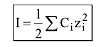 I<0,01 дейин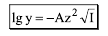 Мысалы. 1,0 л сулы ерітіндісінде 10,3 г натрий бромиді 14,2 гнатрий сульфаты  және  1,7 г аммиак бар. Осы ерітіндінің иондық күшін есептеңіз.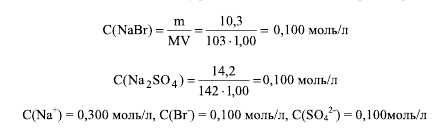 I=1/2(0,3*1+0,1*1+4*0,1+1*0,1+0,1*1)=0,5NH4+ OH -I = 0,01-0,1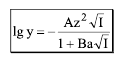 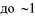 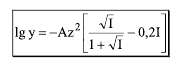 Мысал. Ерітіндінің иондық күші 0,01 және 0,1 тең болғанда  сутек ионның активтілік коэффициентін есептеңіз. f(H+)-?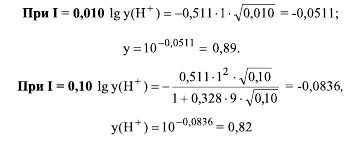 Есеп.13,5 л  0,0300 н натрий гидроксид ерітіндісін даярлау қажет. Неше грамм алу керек? Жауабы: 4,2 гСн=m/МэквМЕсеп 21,3540 г  натрий карбонат ерітіндісі 250,0 мл өлшеуіш колбасында ерітілген. Осы ерітіндінің нормалды, молярлы концентрацияларын және титрін есептеңіз.Жауабы: Сн=    ; Cм=     ; Т=0, 00541 г/млСм=1.3540/0,25*106 = 0,05109 моль/лСн=m/Мэкв*V=m/М*fэкв*V = 1,3540/106*1/2*0,25 = =0,1022 нNa2CO3 fэкв=1/2Есеп 3Көлемі 2,0 л 2,0 н күкірт қышқылын даярлау үшін 38,6% (тығыздығы 1,29 г/мл) күкірт қышқылының қандай көлемін алу қажет? fэкв=1/238,6% (тығыздығы 1,29 г/мл)                         2,0 л 2,0 н 1 ерітінді (бастапқы)  V1-?                       2 ерітінді (даярланған)mер=1000*1,29 = 1290 g -----100%   				х г    ------38,6%х = 497,94 гСн1 = 497,94/49*1 = 10,1620 моль/лС1*V1=C2V2V1=2*2/10,1620 = 0,393 л немесе 393 млҚолданылатын әдібиеттерХаритонов Ю.Я. аналитическая химия (аналитика). В 2-х кн. Кн.2. Количественный анализ. Физико-химические (инструментальные) методы анализа: Учеб. для вузов. – 2-е изд., испр.- М.: Высш. шк., 2003.- 559с.Жебентяев А.И., Жерносек А.К., Талуть И.Е. Аналитическая химия. Химические методы анализа: учеб. пособие. - Минск; М.: Новое знание, 2011. - 541.Бадавамова Г.Л., Минажева Г.С. Аналитикалық химия, Оқулық Алматы, Экономика. 2011.- 474 б.Мендалиева Д.К. Аналитикалық химиядан есептер мен жаттығулар жинағы. Алматы, 2003, 217 б. Исмаилова А.Г., Злобина Е.В., Долгова Н.Д. Методические указания и задания лабораторных работ по аналитической химии. Алматы: Каз университет, 2012. – 102 с.Аргимбаева А.М. Талдаудың физика-химиялық әдістері. Алматы, Қазақ университеті, 2018, 202 б.